Программист — это гражданин вселенной23/06/2014Уроженец Комсомольска, Алексей Шайхалеев, ныне работающий в одном из подразделений прогрессивной компьютерной компании в Таиланде, по просьбе руководства технопарка КнАГТУ, встретился со студентами, постигающими в университете азы компьютерных технологий.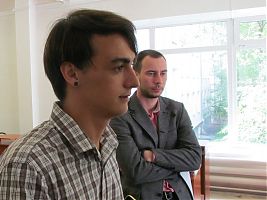 — Хорошие программисты и веб-разработчики сегодня востребованы во всем мире. Все больше компаний осваивает виртуальное пространство — за этим будущее. Поэтому, если вы станете хорошими специалистами в этой области, проблемы с трудоустройством у вас не будет. Но для этого надо иметь склонность и живой интерес к программированию и постоянно самообразовываться — уверен Алексей. — Знаний, полученных в стенах университета недостаточно.Несмотря на то, что Алексей по специальности инженер систем автоматизированного проектирования, после окончания Хабаровской железнодорожной академии он выбрал для себя профессию веб-разработчика.— Меня всегда пугала перспектива работы в офисе в строгом костюме. А эта профессия позволяет работать удаленно в любой точке мира. Во время учебы я делал собственные Интернет-проекты и сайты. И мне за это еще и платили. Хороший стимул для развития, когда увлечение приносит доход. — поделился Алексей.Он рассказал, что, получив диплом, уехал в Таиланд. Какое-то время поработав фрилансером ("вольным художником"), отправил резюме в крупную компанию — разработчик сервиса по поиску дешевых авиабилетов.Теперь Алексей работает в небольшой команде из 4-5 разработчиков, 2-х дизайнеров и 2-х менеджеров. Таких команд у компании несколько по всему миру и каждая решает свои задачи. Обстановка неформальная. Есть кухня и бассейн. Рабочий день длится 8 часов, с 12 до 21 с перерывом на обед. В понедельник команда собирается для обсуждения плана работ на всю неделю, решает, чем будем заниматься. В конце подводятся итоги.— Если веб-разработчик устал от рутины, ему дадут задание в ином ключе. И чем сложнее задача, тем интереснее ее решать — раскрыл нюансы работы Алексей.В конце беседы у Алексея спросили: чего ему не хватает в Таиланде и чего в России.— В Таиланде не хватает старых друзей и снега. А в России — дешевых авиабилетов, — констатировал специалист по поиску их в Интернете. — В Австралию дешевле слетать в отпуск, чем домой.Общение со сверстником, который, работая в серьезной компании, получает от своей деятельности не только моральное, но и материальное удовлетворение, показало студентам университета, как важно заниматься дополнительным самообразованием, выходя при этом за рамки учебной программы. Стремительно развивающаяся отрасль компьютерных технологий, демонстрирует крайнюю востребованность программистов и веб-разработчиков, но это должны быть специалисты высокого уровня.Наталья ВОРОНИНА